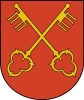 Ankieta gospodarstwa domowegodo ustalenia poziomu zapotrzebowania na energię oraz wielkości mikroinstalacji prosumenckich w ramach działania„Podstawowe usługi dla gospodarki i ludności wiejskiej” objętego Programem Rozwoju Obszarów Wiejskich na lata 2007-2013.(dane dotyczą 2014 roku) Adnotacje  urzędowe: Nr ankiety: ........................Zweryfikował pod względem formalnym: ...............................................Imię i Nazwisko:Adres:Nr telefonu, e-mail:Jestem zainteresowany instalacją wytwarzającą :* (można wybrać tylko jedną)energię elektryczną na własne potrzeby ogrzewaniem domu i energią elektryczną na własne potrzebyPołożenie nieruchomości odczytane z GPS lub mapy googleRodzaj instalacji o której zamontowanie aplikuje mieszkaniecWielkość instalacjiFotowoltaikaPompa Ciepła z Fotowoltaiką